序号牵头单位牵头任务工作计划配合单位1市委政法委深入“雪亮工程”建设，推动公共安全视频监控资源互联互通，开展视频大数据分析与应用。推动各有关部门视频监控平台向市视频监控资源共享平台汇聚，按照全省前端探头编号规则，对全市视频监控探头开展统一编号工作。6月底前，市政法综治信息化平台与省平台对接。市大数据局2市委网信办完善云、网、数、应用一体化安全保障体系，建立跨部门、跨层级的安全管理工作联动机制，推进云灾备能力建设，保障关键数据和重点应用安全。推动互联网应急指挥建设，加强互联网监测、综合研判，提高受理、处置互联网违法和不良信息能力。做好关键信息基础设施和重要信息系统的预警监测和信息通报工作。市大数据局、市公安局3市委编办加强机构编制、财政、人力资源社会保障数据共享和业务协同，实现全市机关事业单位机构编制、人员、经费等的综合管理。加强与省机构编制、人员、经费共用信息管理平台对接，根据省统一部署开展平台应用工作。市财政局、市人力资源社会保障局3市委编办建设“乡呼县应”平台。7月底前，开展系统应用，形成权责清晰、分工合理、运行高效的基层治理体系。4市政府办公室推动“互联网+监管”体系建设，推进监管业务数据汇聚共享，推动实现动态监管和即时监督。初步建立以“双随机、一公开”监管为基本手段、以重点监管为补充、以信用监管为基础的新型监管机制；各有关部门监管业务系统与省“互联网+监管”系统对接，或使用省级系统，实现互联互通。12月底前，依托“互联网+监管”系统，推进跨部门联合监管、“双随机、一公开”监管，实现综合监管、“智慧监管”，做到“一次检查、全面体检”。市市场监管局、市发展改革委、市司法局、市大数据局5市审批服务局加快政务服务流程再造，全面推动“一窗受理·一次办好”改革，推进政务服务“一网通办”“一窗受理”“一链办理”。深入推进政务服务事项标准化建设，实行动态管理。深化“互联网+政务服务”，加快推进线上线下政务服务一体化。优化办事服务流程，不同部门、不同层级的关联事项由“一事一流程”变为“多事一流程”。年底前，依申请类政务服务事项全面实现“一网通办”，“一链办理”集成服务不少于 100 项。10月底前，进一步提升全市政务服务事项标准化管理和运行效能，实现动态管理和即时调整。12月底前，在全市各级政务服务中心全面推广无差别“一窗受理”改革，健全完善基于综合业务办理的窗口无否决权制度；按照一个窗口、一套材料、一张表单、一个流程的原则，推出 100 项“一链办理”集成服务事项，纳入全市一体化政务服务平台上线运行。依申请类政务服务事项全面实现“一网通办”。市政府办公室、市大数据局6市教育体育局推动在线教育普适服务，加快数字校园建设。9月底前，建设市智慧教育系统平台，加快优质数字教育资源共建共享。10月底前，完成市教育体育局视频监控平台建设，按照“雪亮工程”要求，接入市视频监控资源共享交换平台。12月底前，数字校园建设覆盖率超过 90%。7市工业和信息化局落实支持5G发展优惠政策，加快5G组网部署，实现全市中心城区重点应用需求区域5G信号连续覆盖。根据省工业和信息化厅部署，积极遴选5G产业试点示范项目，提升新兴技术与传统产业融合发展的质量和水平。加快重点应用需求区域覆盖，逐步实现市政府机构、热门景点、交通枢纽等区域网络覆盖。12月底前，建成5G基站1500个，实现重点应用区域5G信号连续覆盖，主城区提供5G商用服务，加强重要建筑物内室分系统建设。7市工业和信息化局出台加快推动软件产业高质量发展的政策措施。8月底前，出台《关于加快推动软件产业高质量发展的实施方案》。7市工业和信息化局推动工业制造智慧升级，加快实施“现代优势产业集群+人工智能”行动和“个十百”工业互联网平台培育行动。推动企业上云上平台。积极申报第二批“现代优势产业集群+人工智能”试点示范项目，培育一批优秀产品和解决方案，打造一批人工智能深度应用场景。积极培育面向特定行业、特定区域、特定工业场景的企业级工业互联网平台；根据省工业和信息化厅统一部署，择优申报省级工业互联网平台。积极推动企业上云上平台，组织条件成熟的企业申报两化融合管理体系贯标试点。按要求组织落实“技术改造+首版次软件”“技术改造+工业互联网”“技术改造+5G”应用推广等系列活动。7市工业和信息化局加快智慧化工园区建设。12月底前，化工园区、重点监控点危险化学品储罐按标准配备不间断的信息采集和监测设备。完善对危险化学品运输车辆全过程、全周期、全时段监控设施建设。市应急局、市交通运输局
8市公安局推进公共安全视频监控系统联网应用。6月底前，逐步在城市的重点路段、重要路口、出入口通道和交通枢纽、人员密集场所、大型活动安保场所等区域、部位，科学规划和布建人像、车辆抓拍摄像机，提升前端智能化水平。9月底前，按照“雪亮工程”建设管理规范，进一步优化视频前端点位建设。市委政法委9市民政局加快社会大救助体系建设，提升救助效率和精准度。加强社区居家养老服务信息平台应用，逐步形成线下线上相结合的社区居家养老服务体系。9月底前，启动市社会救助综合管理信息平台建设；推动养老服务信息平台覆盖所有县（市、区）；指导各地搭建养老服务供需对接平台，联结各类服务组织。12月底前，实现与省级核对平台与社会救助综合管理信息平台对接。10市司法局构建数字“法治德州”体系，加强行政执法监督、公共法律服务、备案审查等信息化建设。9月底前，利用“互联网+区块链”技术为知识产权公证提供流程化、标准化、规范化的业务办理；对全市司法鉴定机构、司法鉴定人、司法鉴定案件办理、司法鉴定机构内部运行、司法鉴定日常行政监管、备案审查等信息进行全方位、系统化管理；对基层法律服务系统进行升级，提高基层法律服务管理的信息化、智能化水平。11市财政局强化财政业务一体化集中管理，实现指标流、资金流和业务流闭环运行。12月底前，协同市大数据局，加快推进市、县预算单位接入电子政务外网行政服务域工作；加强与省财政厅有关信息系统和开发模块的对接，逐步实现全省各级运维服务“一号受理、一网通办”。在省财政厅指导下，按照“先立后破”原则，实现新旧系统平稳切换，保障财政业务应用正常运转。11市财政局建设智慧财税和智慧金融平台，推动政府治理能力现代化。7月底前，建成智慧财税和智慧金融平台，汇聚政府和社会数据资源，实施大数据分析。12市人力资源社会保障局建成市人力资源市场招聘系统，加快推广应用农民工工资支付监管系统，推进社会保障卡一卡通，年底前做好养老保险、失业保险、工伤保险可异地经办业务的“全省通办”准备工作。建设智慧人社信息管理服务平台和智慧人社综合业务平台。7月底前，建成市人力资源市场招聘系统，提升公共就业服务智能化水平。加快推广应用农民工工资支付监管系统，实现工资支付全过程监管。落实社会养老保险、失业保险、工伤保险“全省通办”业务清单。实现参保人员基本信息、参保信息全省通查。推动第三代社保卡、电子社保卡发行应用，完成2020年发卡任务，提高社保卡使用率。推进电子签章、电子档案系统应用。9月底前，全面梳理德州市社保、就业、劳动关系、人事人才等业务数据资源，建设全市统一的智慧人社信息管理服务平台（包括：人社数据资源中心、人社数据管理平台和对外信息共享交换平台），加大内、外部数据对比分析力度，积极拓展大数据应用。12月底前，依托省、市共建信息系统，建成市人力资源社会保障内部办公及对外窗口服务相融合的智慧人社综合业务平台，打造德州市人社领域“一卡通办、一窗通办、一网通办、全市通办”的一体化服务新格局。13市自然资源局推动自然资源智慧治理，初步搭建国土空间基础信息平台（含国土空间规划“一张图”以及实时监督系统）。7月底前，完成平台项目（含规划实施监督系统）的招标工作。12月底前，初步建成国土空间基础信息平台，实现各类数据的分析查询和提供相关服务；初步建成“一张图”实施监督信息系统，实现规划成果管理和评估预警。14市生态环境局推动生态环境智慧治理，建设生态环境监测网络，加强对生态环境质量、污染源等数据分析研判。7月底前，编制完成《德州市生态环境大数据平台建设方案》，并通过专家评审。12月底前，推动生态环境大数据平台项目分期建设，推进生态环境监测网络的优化完善，加强对生态环境质量、污染源等数据分析研判，提升生态环境大数据在辅助科学决策和社会治理精准化方面的能力和水平。15市交通运输局加快现代交通运输物流智能化改造，支持物流设施智能化升级和共建共享。12月底前，开展道路运输车辆主动安全智能防控系统调研及标准制定工作。市发展改革委16市水利局根据本地区实际情况，结合先进灌区信息化经验，建立一套以闸门远程控制及水位、流量实时监控为基础、网络通信系统为保障的灌区信息化系统，逐步实现灌区用水全过程监控，提高水资源利用率。成立信息化建设工作组，制定信息化建设实施方案，完成信息化建设设计方案，并组织专家评审，确定设计方案。7月中旬前完成招投标工作，各单位进场施工。9月底之前完成引水口门改造、流量测量设施建设、信息平台建设。12月底前，信息中心具备投入使用条件。17市农业农村局依托国家级现代农业产业园，做好市级农业农村大数据平台建设的前期准备工作；同步依托省级现代农业产业园，开展县级农业农村大数据平台建设。12月底前，做好市级农业农村大数据平台建设的前期准备工作，同时组织指导各县（市、区）开展县级农业农村大数据平台建设，在广泛开展调研的基础上，完成庆云县、临邑县、齐河县和乐陵市四县市的大数据平台项目的实施方案编制等基础性工作，为下一步开展涉农数据的对接和归集，实现数据动态更新、实时上传，进一步扩大农业农村主题库数据汇聚范围，加速推动农业农村现代化大数据中心项目建设打好基础。18市商务局培育一批电商龙头企业，推进直播电商发展。12月底前，推动直播电商发展，拓宽农产品营销渠道，促进农产品上行。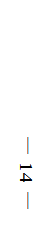 19市文化和旅游局推动智慧广电网络建设。制定全市网络智慧升级规划和实施方案，推进智能化网络升级建设，推动光纤入户和IP化部署。7月底前，完成全市网络拓扑从环状结构向网状结构的优化。12月底前，完成承载网络双向业务节点建设，推进智能终端和相应的接入网升级改造工作。19市文化和旅游局按省级要求，完善好客山东网全域旅游信息公共服务平台。9月底前，按省文化和旅游厅要求，完成德州市相关信息提报对接工作。围绕重点主题，加强德州市精品旅游专题与新媒体、网站的合作，持续开展宣传推广工作。12月底前，开展文化和旅游系统信息化整体建设方案编制工作。19市文化和旅游局推进文化服务数字化建设，提升公共图书馆、文化馆数字服务能力，初步实现线上线下互动式、点单式数字文化服务。12月底前，公共图书馆、文化馆完成市级数字平台建设，实现市级文化馆线上线下互动、点单式服务，完成普适性平台迭代升级。20市卫生健康委开展公共卫生数据汇聚，加快搭建公共卫生大数据运用平台，实现医疗机构和疾控机构之间的数据共享，对相关数据实时监测和动态分析，提升预警能力。积极配合全省公共卫生大数据运用平台建设工作，确保上传医疗数据准确、完整。21市应急局完善数字化应急指挥，构建空天地感知监测、融合通信、大数据智能决策于一体的指挥救援体系。8月底前，建设市数字化应急指挥平台，构建空天地感知监测、融合通信、大数据智能决策于一体的指挥救援体系，提升重大公共安全应急管理保障能力。22市市场监管局配合市政府办公室推动“互联网+监管”体系建设，推进监管业务数据汇聚共享，推动实现动态监管和即时监督。12月底前，按照国务院办公厅的部署，适时组织各部门调整完善监管事项清单和检查实施清单，有效支撑监管工作开展；推动市直有关部门、各县（市、区）按照责任分工，及时报送监管信息，确保监管动态信息和曝光台信息发布数量全部达到国家要求，推动监管信息公开，实现社会共治。12月底前，谋划市场监管系统信息化整体建设方案。23市医保局探索“互联网+医保”创新应用，推动医保电子凭证和移动支付应用。配合省医保局建设全省医疗保障数据资源中心，开展大数据分析应用工作。建立医疗保障基金智能监控系统，完善医保基金监管信用体系建设。实现全市医保电子凭证可激活，按省医保局要求开展我市医保数据汇聚。制定市医保基金智能监控系统建设方案。10月底前，配合省医保局做好全省医保处方流转平台建设，实现基于医保电子凭证聚合支付功能试运行，基本建成监控系统，实现省级医保数据集中。12月底前，选择试点医院，实现基于医保电子凭证的线上支付，打通线上就诊结算；开展全市医保数据标准化治理，落实省医保局建立医保专题库工作部署，形成大数据分析应用成果，实现医保基金智能监控系统试运行。24市机关事务保障中心深入推进党政机关事业单位办公用房、公务用车等公有资产全生命周期管理。7月底前，做好市直机关事业单位公务用车的信息录入工作，开展信息核对，确保信息真实、准确。按照省机关事务管理局对行政事业单位房地产管理系统应用工作的统一部署，积极推进市直机关事业单位办公用房信息录入工作。25市档案局推动档案电子化建设。12月底前，进一步推进全市统一的数字档案管理系统建设进程。26人民银行德州市中心支行推动开展数字化普惠金融项目，加强信用报告查询设备建设。积极推动金融机构亟需、具备共享条件的公共信用信息在“政务网”端的汇集和共享。27市大数据局推动城市千兆宽带网络接入和“百兆乡村”建设，全面提升光纤宽带网络覆盖水平。深化光纤接入网建设，严格执行光纤到户国家标准，新建住宅楼宇、商务楼宇全面推进光纤到户（单元）建设，深入推进老旧小区光纤到楼入户改造。各电信运营商按照省公司统一部署，持续开展千兆光纤接入试点和移动网络扩容升级，引导面向重点场所优先覆盖“双千兆”网络，开展1000M极速体验。继续大幅提高城域网和骨干网出口带宽，构建现代化通信骨干网络。持续提升宽带用户普及和高带宽用户占比，12月底前，移动宽带用户普及率达到90%，固定宽带家庭普及率达93%，FTTH/O用户占比达到92%。做好网络设施日常维护，保障网络稳定高效运行。27市大数据局统筹推进移动和固定网络的IPv6发展，实现网络全面升级。推动互联网协议第六版（IPv6）规模部署，各电信运营商按照省公司统一部署，推进基础电信企业的LTE网络、固定网络、数据中心和DNS域名递归解析系统的IPv6改造，向公众用户、应用基础设施企业、互联网企业等提供基于IPv6的互联网接入服务。持续优化骨干网、城域网、接入网的IPv6网络质量，加速老旧存量家庭网关的更新替换，加快固定宽带用户向IPv6迁移。配合相关部门，推动内容提供商、CDN企业等深化IPv6改造，推动应用生态加快向IPv6升级，提升IPv6网络流量优化调度能力。27市大数据局围绕“优政、惠民、兴业、强基”，按照省新型智慧城市分级分类建设标准要求，做好新型智慧城市市级试点创建，推动做好县（市、区）第一批试点建设，启动县（市、区）开展第二批试点工作。7月底前，启动县（市、区）开展第二批试点工作；10月底前，做好新型智慧城市市级试点创建；11月底前，推动禹城市第一批试点建设中期评估。
27市大数据局支持培育和引进全国性、行业性社会化大数据中心。配合相关部门积极与国内外大数据龙头企业合作建立全国性、行业性社会化大数据中心。市发展改革委、市科技局
27市大数据局积极参与全省数字经济企业培育“沃土行动”，支持龙头企业发挥带动作用，重点扶持小微企业、创业团队发展，年内孵化10个以上创业团队，为小微企业培训千名左右技术人员。积极参与全省“万人百企”培育活动。12月底前，孵化10个以上创业团队，为小微企业培训千名左右技术人员，发布德州市龙头企业名录、典型企业名录、小微企业名录和人才名录。  （市、区）大数据主管部门
27市大数据局深入实施数字经济园区建设突破行动，积极参与创建省级数字经济园区，支持建设3-5个市级数字经济园区。汇聚、带动产业链相关企业，打造集聚型、引领型数字产业生态系统。加大园区建设扶持力度，推动生产要素向园区集聚。鼓励各县（市、区）立足区位条件和地域特征，推动数字经济园区实现差异化发展，打造一批特色鲜明、优势互补的园区生态圈。组织各县（市、区）大数据主管部门和相关园区学习《山东省省级数字经济园区管理办法》，并做好省市数字经济园区（试点）建设动员工作。6月底前，完成省数字经济园区（试点）第二批遴选与第一批中期评估，完成市数字经济园区（试点）第一批遴选。积极参与省大数据局组织的数字经济优秀项目（产品）大赛，积极引进优秀项目和产品。  （市、区）大数据主管部门
27市大数据局参与全省数字经济平台建设行动，支持建设3-5个市级数字经济平台。深挖一二三产业平台经济新模式，鼓励龙头企业利用数字经济平台赋能中小企业，逐步形成大中小企业各具优势、竞相创新、梯次发展的平台经济生态圈。组织各县（市、区）大数据主管部门和相关平台企业学习《山东省数字经济平台建设行动方案》；组织遴选部分平台企业参加贵州数博会（根据疫情调整）。根据全省统一安排，开展数字经济平台申报遴选，公布第一批平台遴选结果。10月底前，组织遴选部分平台企业参加信博会、物联网大会等活动。  （市、区）大数据主管部门27市大数据局大力推广“爱山东”App德州分厅，推动市县移动政务服务一体化建设，年底前适合掌上办理的政务服务事项实现“应上尽上”，完善政策精准推送、业务关联办理等个性化服务功能，配合省大数据局实现“一部手机走齐鲁”。进一步强化“爱山东”App德州分厅建设管理主体责任；明确“爱山东”App德州分厅年度应用接入清单，制定“爱山东”App宣传方案，持续开展线上、线下宣传推广，进一步提升“爱山东”品牌知名度。10月底前，已有移动政务服务应用实现在“爱山东”App全部接入、同源服务。11月底前，全市服务事项接入不低于200项，推动“一链办理”事项实现“掌上办”。市审批服务局27市大数据局推行“一号通行”，将身份证号码和统一社会信用代码作为唯一标识，进行统一身份认证，并为个人、法人单位建立电子证照“卡包”，推动证件、证明数据的共享应用，逐步实现“记录一生、管理一生、服务一生”全生命周期服务。7月底前，完成市、县两级政务服务系统整合工作；以市政务服务平台为依托，推广使用电子印章。10月底前，实现不少于100项“一链办理”集成服务。11月底前，推动实现面向社会服务的政务服务应用系统“一次认证、全省通行”，逐步实现“记录一生、管理一生、服务一生”全生命周期服务。市审批服务局27市大数据局建设全市统一的视频会议系统，提升党政机关会议信息化服务水平。完成非涉密视频会议系统基础网络环境建设。7月底前，完成市县视频终端部署。27市大数据局完善电子政务“一张网络”。优化骨干网络架构，实现网络跨域融合互通；推动政务外网双区改造试点，为全市外网升级改造提供经验。10月底前，配合省大数据局完成政务云和市县外网IPv6改造；推进政务网络与教育、医疗等公共服务网络互联接入区建设，实现网络跨域融合互通。在市县乡三级网络全覆盖基础上，持续推动社区（村）按需接入。6月底前，完成行政中心综合楼和政务服务中心大厅政务外网双区改造试点。27市大数据局加强协同办公、移动办公系统建设，推进电脑端、移动端业务联动，实现“一站式”“一体化”办公服务。做好行政服务域公务邮市级使用管理工作。持续扩展市级移动办公应用，推动有办公应用需求的重点政务部门接入协同办公平台。12月底前，基本完成部门自建OA系统接入整合工作。27市大数据局统筹全市政务云建设，积极纳入省、市政务云节点统筹管理，提升市政务云服务能力，实现集约建设、按需应用。6月底前，完成市级上云工作方案备案、市级政务云节点服务能力评估，完成市级政务云服务目录修订工作；配合省大数据局初步实现政务云、政务网络省级监管数据接入；完成全市系统上云第一次督导检查。9月底前，完成全市系统上云第二次督导检查。10月底前，制定市级政务云管理细则和规范。12月底前，市级以下（含市级）系统实现“应上尽上”。27市大数据局完善政务信息系统项目统筹管理机制，实现项目规划、建设、运维全环节、全要素管理。完成市直部门政务信息系统项目第三方评审、验收和绩效评估服务采购，印发《德州市政务信息化建设专项资金管理实施细则（试行）》。7月底前，统计全市市直部门信息化资产情况。11月底前，完成市直部门2021年度信息化项目上报、项目评审，并确定专项资金预算。27市大数据局完善政务信息系统项目统筹管理机制，实现项目规划、建设、运维全环节、全要素管理。12月底前，加强数字德州领域重大规划、重大政策、重大工程项目实施情况的跟踪分析，对重点信息化项目调度巡查。市委网信办27市大数据局加强数据中心、云、网、数、应用安全管理，建立跨部门、跨地区的安全管理工作联动机制，推进云灾备能力建设，保障关键数据和重点应用安全。  6月底前，制定安全管理制度，完善安全监管机制。定期对数据中心、云、网及重要系统、重要数据开展安全检查、应急演练和攻防演练，发现问题及时整改。27市大数据局完善一体化大数据平台，加强政务数据和社会数据汇集共享应用，推动基础库、主题库、专题库和通用业务库“四库一体”数据资源体系建设，深化数据“聚、通、用”，打造一批大数据典型应用和实践案例，发挥大数据在优政、兴业、惠民中的基础支撑和创新驱动作用。制定印发“数据赋能”2020年工作方案，与各县（市、区）、市直部门对接，加快任务推进，建立“数据赋能”联络员包干制。6月底前，完善基础库，全面启动12个主题库建设；健全共享机制，实现无条件共享数据直接获取，有条件共享数据限时反馈，完善常态化数据供需对接机制；健全公共数据开放机制，实现社会关切、需求强烈的公共信用、交通运输、生态环境、市场监管等重点领域数据深度开放。7月底前，召开工作推进会，督促“数据赋能”任务落实。9月底前，上线首批主题库数据服务；推动历史数据电子化应用取得阶段性成效；建立数据主题“授权使用”的公共数据依申请开放模式，实现公共企事业单位“应接尽接”。逐步推动将水、电等主要公共服务数据纳入开放范围。11月底前，持续推进“数据赋能”工作，打造一批数据应用实践案例。12月底前，修订德州市政务信息共享管理办法，出台公共数据开放管理办法。